COLEGIO CREADORES DEL FUTURO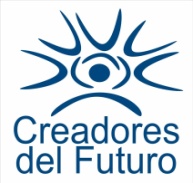 ESTABLECIMIENTO BLANQUIZAL.2013Fecha:Nombre del estudiante:Grado:TALLER: SISTEMA RESPIRATORIO.1.  ¿Qué es el sistema respiratorio?2.   ¿Cuál es el “recorrido” del aire?3.   ¿Qué es la Tráquea?4.   ¿Donde se encuentran las cuerdas vocales?5.   ¿Como se llama la parte que se encuentra en la tráquea que evita el paso del alimento?6.   ¿Qué es la Faringe?7.   ¿Qué es la Nariz?8.   ¿Cuáles son los nombres de la nariz?9.   ¿Cuáles son el par de cubiertas membranosas?10.   ¿Qué músculos actúan en una respiración forzada12.   ¿Cuantos lóbulos posee el pulmón derecho?13.   ¿De qué sirve las vellosidades nasales?14.   ¿Cuáles son los músculos principales de la respiración Inspiratorias?15.   ¿Cuáles son los músculos principales que intervienen en la respiración?16.   ¿Qué es difusión?17.   ¿Cuál pulmón el derecho o el izquierdo es de mayor tamaño?18.   ¿Los pulmones son?19.   ¿En donde se ubica el esternón?Seleccione la respuesta correcta.20.   ¿Cuál es la función básica del sistema respiratorio?a)   Cambiar gases entre el cuerpo y la atmosfera.b)   Regenerar el tejido pulmonar.c)   Dilatar los pulmones.21.   ¿Es la tráquea una de las estructuras básicas del sistema respiratorio?a)   Si.b)   No, forma parte del sistema integumentario.c)   No, es un órgano carente de función.